logotipo institucional imagen jpg1 de 1 Nombre de la institución pública literal_a1-organigrama_de_la_institucionArt. 7 de la Ley Orgánica de Transparencia y Acceso a la Información Pública - LOTAIP Art. 7 de la Ley Orgánica de Transparencia y Acceso a la Información Pública - LOTAIP Art. 7 de la Ley Orgánica de Transparencia y Acceso a la Información Pública - LOTAIP Literal a1) Estructura orgánica funcionalLiteral a1) Estructura orgánica funcionalLiteral a1) Estructura orgánica funcional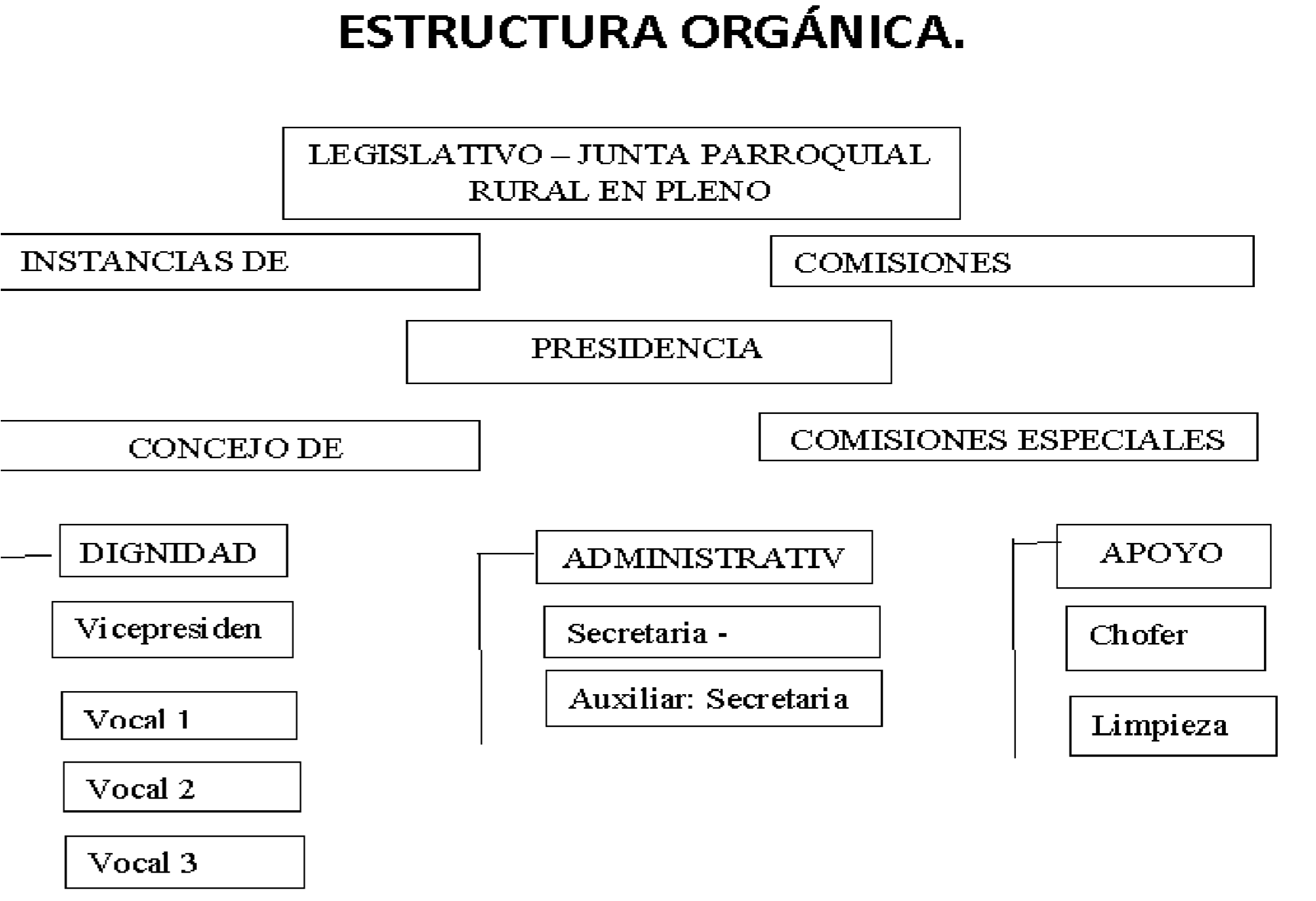 LINK PARA DESCARGAR EL ESTATUTO ORGÁNICO / ESTATUTO POR PROCESOSLINK PARA DESCARGAR EL ESTATUTO ORGÁNICO / ESTATUTO POR PROCESOSestatuto orgánico / estatuto por procesosFECHA ACTUALIZACIÓN DE LA INFORMACIÓN:17/12/201817/12/2018PERIODICIDAD DE ACTUALIZACIÓN DE LA INFORMACIÓN:  ANUALANUALUNIDAD POSEEDORA DE LA INFORMACION - LITERAL a1):SECRETARIASECRETARIARESPONSABLE DE LA UNIDAD POSEEDORA DE LA INFORMACIÓN DEL LITERAL a1):OLGA MARILU CAJAS ROBLESOLGA MARILU CAJAS ROBLESCORREO ELECTRÓNICO DEL O LA RESPONSABLE DE LA UNIDAD POSEEDORA DE LA INFORMACIÓN:olgamarilu@yahoo.esolgamarilu@yahoo.esNÚMERO TELEFÓNICO DEL O LA RESPONSABLE DE LA UNIDAD POSEEDORA DE LA INFORMACIÓN:063020189063020189